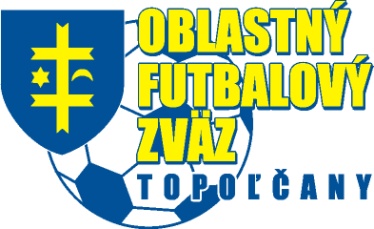 Súťažný ročník 2024/2025ZARADENIE VII. liga - ObFZ TO - dospelí  SÚŤAŽ   Dvojkolová  D – V   14 účastníkov  začiatok 11.8.2024  hrací deň nedeľa  Postup do ZsFZ : Nikto ,      Postup z VIII. liga  TO+NR  TJ KONIAROVCE  Zostup zo ZsFZ : OFK LUDANICE ,   Zostup  VIII. liga:  OFK PRÁZNOVCE  Zostupujúci  : TJ ZLATÝ KLAS URMINCE VIII. liga v zmysle SP 14/3 Počet ďalších zostupujúcich družstiev      okrem zostupujúce uvedeného v odseku 1 závisí od počtu zostupujúcich družstiev z vyšších súťaží a od počtu postupujúcich družstiev z nižších súťaží. 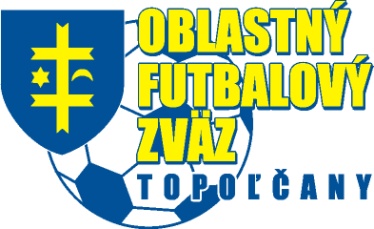 Súťažný ročník 2024/2025VIII. liga - ObFZ TO + NR  - dospelíSÚŤAŽ Dvojkolová D – V     14 účastníkov          začiatok 11.8.2024  hrací deň  sobota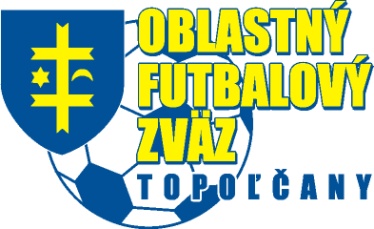 Súťažný ročník 2024/2025IV. liga - ObFZ TO – Žiaci U15SÚŤAŽ   D- V- D  trojkolová celkom 21 zápasov          začiatok 25.8.2024  hrací deň nedeľa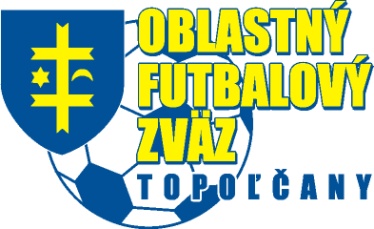 Súťažný ročník 2024/2025IV. liga - ObFZ TO – Žiaci U13SÚŤAŽ    Dvojkolová D – V      12 účastníkov      začiatok  25.8.2024  hrací deň sobota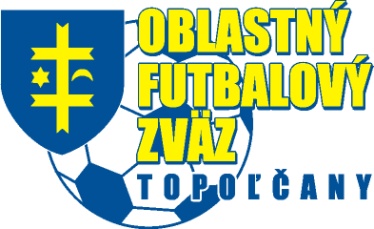 Súťažný ročník 2024/2025III. liga - ObFZ TO –Prípravka U11 Sk. ASÚŤAŽ U11  Dvojkolová D – V      SK. A : 9 účastníkov  -   SK B:  10 účastníkov,                           Víťazi skupín o majstra ObFZ     začiatok  30.8.2024  hrací deň piatok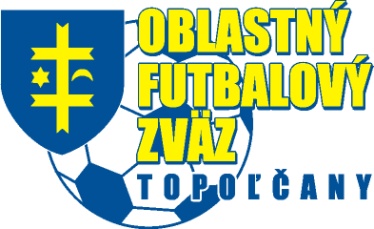 Losovacie čísla a zmany hracích dní a ÚHČsúťažný ročník 2024/2025III. liga - ObFZ TO –Prípravka U11 Sk. BSÚŤAŽ U11  Dvojkolová D – V      SK. A : 9 účastníkov  -   SK B:  10 účastníkov,                            Víťazi skupín o majstra        začiatok 30.8.2024  hrací deň piatok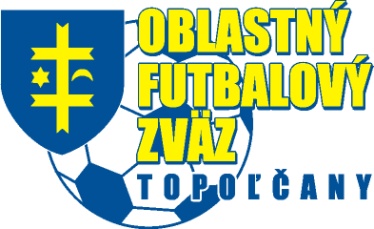 Súťažný ročník 2024/2025III. liga - ObFZ TO –Prípravka U09SÚŤAŽ  Dvojkolová D – V    9 účastníkov  začiatok  26.8.2024 hrací deň pondelokPlatnéčíslo    Futbalový klub - oddielOrient.číslo  Zmena hracieho dňa a ÚHČ OFK  VEĽKÉ  RIPŇANY TJ  SLOVAN  VEĽKÉ  BEDZANY OFK KRNČA OFK KOVARCETJ SLOVAN BOJNAOFK NITRIANSKA STREDAOFK LUDANICEOFK ČERMANYTJ SLOVAN  KRUŠOVCETJ NEMČICETJ KONIAROVCEOŠK ZÁVADATJ ŠK RADOŠINATJ SLOVAN PRESEĽANYPlatnéčíslo    Futbalový klub - oddielOrient.číslo  Zmena hracieho dňa a ÚHČTJ  Sokol  ŠALGOVCEOFK HRUŠOVANYFK  OREŠANYTJ VEĽKÉ  DVORANYTJ OPONICEOFK KUZMICETJ ZLATÝ KLAS URMINCEOFK OBCE PRAŠICEOFK CHRABRANYOFK SOLČANYOFK HORNÉ ŠTITÁRETJ DRUŽSTEVNÍK DOLNÉ LEFANTOVCEFC TOPOĽČANY BOFK KRTOVCEPlatnéčíslo    Futbalový klub - oddielOrient.číslo  Zmena hracieho dňa a ÚHČOFK TOVARNÍKYOFK PRÁZNOVCETJ SLOVAN BOJNATJ SLOVAN PRESEĽANYOFK OBCE PRAŠICETJ ŠK RADOŠINATJ KONIAROVCEOFK KOVARCEPlatnéčíslo    Futbalový klub - oddielOrient.číslo  Zmena hracieho dňa a ÚHČOFK  VEĽKÉ  RIPŇANYOFK TOVARNÍKYOFK OBCE PRAŠICETJ SLOVAN BOJNATJ KONIAROVCEOTJ HORNÉ OBDOKOVCETJ SLOVAN PRESEĽANYTJ ZLATÝ KLAS URMINCETJ SLOVAN VEĽKÉ BEDZANYOFK KRNČAOFK HRUŠOVANYOFK LUDANICEPlatnéčíslo    Futbalový klub - oddielSK.AOrient.číslo  Zmena hracieho dňa a ÚHČOFK  VEĽKÉ  RIPŇANYAOFK LUDANICEAOFK KRNČAAOFK KOVARCEAOFK SOLČANYAOFK ČERMANYATJ OPONICEATJ SLOVAN PRESEĽANYATJ KONIAROVCEAPlatnéčíslo    Futbalový klub - oddielSK.BOrient.číslo  Zmena hracieho dňa a ÚHČOFK TOVARNÍKYBTJ SLOVAN  VEĽKÉ BEDZANYBOŠK ZÁVADABTJ  ŠK RADOŠINABOFK OBCE PRAŠICEBTJ SLOVAN BOJNABOFK NITRIANSKA BLATNICABTJ NEMČICEBTJ DRUŽSTEVNÍK JACOVCEBTJ SLOVAN KRUŠOVCEBPlatnéčíslo    Futbalový klub - oddielOrient.číslo  Zmena hracieho dňa a ÚHČOFK HRUŠOVANYOFK PRÁZNOVCEFC TOPOĽČANY „ B“TJ SLOVAN PRESEĽANYTJ SLOVAN KRUŠOVCETJ KONIAROVCEOFK LUDANICEOFK SOLČANYOFK TOVARNÍKY